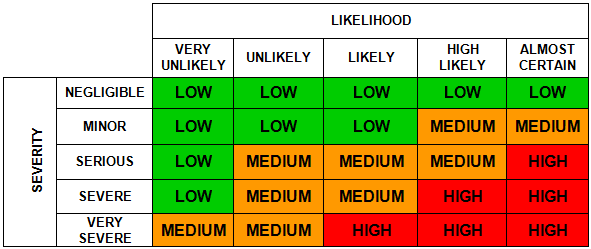 Only use this log to confirm that there have been no changes to the current assessment; otherwise an updated risk assessment must be done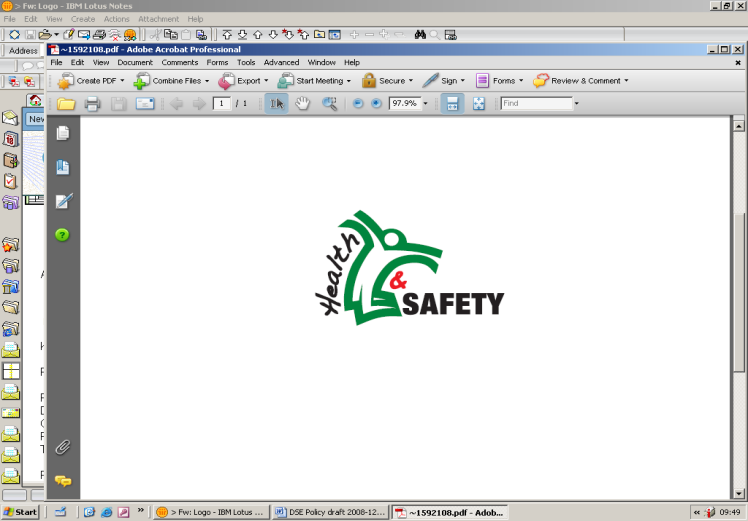 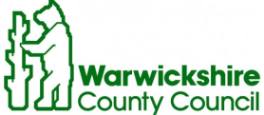 This form can be used to record and demonstrate that the above risk assessment(s) has been provided to relevant employees (as below) to inform them of the risk assessment findings (i.e. the hazards, risks, and control measures associated with their work).Risk Assessment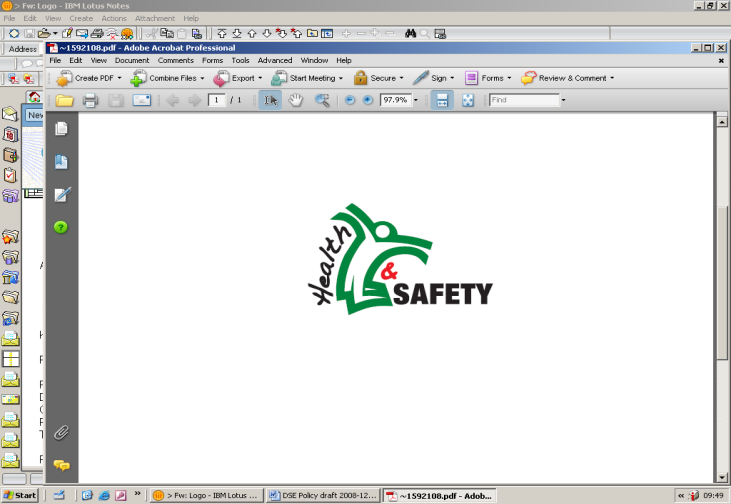 FormRisk Assessment for (Activity/Process/Operation)ServiceTeam / SectionAssessment DateReview DateReference NumberWhat are the hazards(i.e. what can cause harm)Who might be harmed and how?(e.g. employees, pupils, members of the public, etc. and the significant risk(s))?What existing control measures are in place to reduce / prevent the risk?(i.e. what are you already doing?)Considering existing controls, what is the current risk level(i.e. high, medium or low – use the matrix above)Further Action to be taken to control the risk?(i.e. only record action/additional controls measures you are going to implement) Assigned to Completed  by whom & whenName of AssessorSignatureName of Manager responsible for activity / processSignatureRisk Assessment Review LogInitial Review DateAssessor’s SignatureDate:Signature of Responsible ManagerDate:Next Review Date12 months from initial review12 months from initial review12 months from initial reviewAssessor’s SignatureDate:Signature of Responsible ManagerDate:Initial Review Date24 months from initial review24 months from initial review24 months from initial reviewAssessor’s SignatureDate:Signature of Responsible ManagerDate:Initial Review Date36 months from initial review36 months from initial review36 months from initial reviewAssessor’s SignatureDate:Signature of Responsible ManagerDate:Initial Review Date48 months from initial review48 months from initial review48 months from initial reviewAssessor’s SignatureDate:Signature of Responsible ManagerDate:Risk Assessment(s) for (Activity/Process/Operation)Name of Persons involved in the Activity/ Process/ OperationSignatureDate